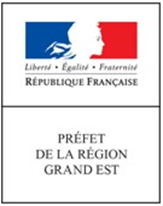 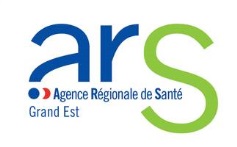 Appel à projets ARS et DRDFE 2022« Lutte contre les violences sexistes et sexuelles »PréambuleDans le cadre de la Stratégie Nationale de Santé et de la feuille de route nationale et quinquennale de lutte contre les violences sexistes et sexuelles, l’Agence Régionale de Santé (ARS) et la Direction Régionale aux Droits des Femmes et de L’Egalité (DRDFE) GRAND-EST ont signé une convention de partenariat le 07 Avril 2021, afin de mettre en œuvre une politique coordonnée et harmonisée sur le territoire régional.  La convention s’étend sur une durée de 3 ans.Ce cahier des charges définit les actions qui  pourront être financées par l’ARS ou la DRDFE, dans la continuité de l’appel à projet (AAP) 2020.Principes générauxLes projets doivent répondre aux 3 axes suivants, issus de la convention (annexe n°2) :Axe 1 : Informer, sensibiliser et/ou former les professionnels ;Axe 2 : Accompagner les victimes de violence  sexuelles et sexistes et les enfants co-victimes dans leur parcours au sein des lieux d’accueil et d’écoute ; Axe 3 : Mener des actions de protections à destination de populations-cibles spécifiques ;Cet axe est défini en sous-objectifs :Prévenir et détecter les violences faites aux femmes enceintesPrévenir et dépister les mutilations sexuelles féminines (MSF)Prévenir et accompagner la lutte contre les violences faites aux victimes de violences sexuelles et sexistes en situation de handicapMener des actions de prévention et d’accompagnement vers le soin des personnes qui se prostituent (Appel à projet ARS spécifique Réduction des risques)Les projets proposés peuvent également consister en des actions destinées aux auteurs de violences, s’il s’agit d’une démarche volontaire de leur part (hors personnes sous-main de justice).Les projets déposés doivent suivre les principes généraux de conception et de réalisation suivants :Toute action s’appuie nécessairement sur une identification précise des besoins, à laquelle sont associés le public ciblé, les partenaires pressentis et s’inscrit en complémentarité des réponses déjà existantes sur le territoire concerné ;L’action place la personne au centre de la démarche : elle prend en compte ses préoccupations, s’appuie sur ses ressources et la valorisation de ses savoir-faire, compétences et capacités ;L’intervention se situe dans une perspective globale prenant en compte l’ensemble des violences sexistes et sexuelles, visant notamment à améliorer la santé des personnes dans leur contexte de vie ;Toute action s’inscrit dans une logique partenariale : la coopération avec tous ceux qui interviennent sur un même champ est indispensable pour construire une réponse globale et cohérente ;Le dossier doit être complet : objectifs précis, une description détaillée de ce qui est fait (où, quand, comment, pourquoi, avec qui et par qui, combien…), il doit être accompagné d’un plan de financement équilibré, détaillé (justification au premier euro) et doit préciser les cofinancements sollicités et/ou obtenus ainsi que les différents postes de dépenses ;Les indicateurs d’évaluation, simples, sont listés et doivent être en relation avec les objectifs clairement déterminés. Seuls les dossiers respectant l’ensemble des principes de qualité énoncés ci-dessus seront retenus. Les actions pluriannuelles sont à privilégier. Les intervenants doivent être formés à la thématique abordée et sensibilisés à la démarche de prévention et promotion de la santé. Les formations, titres, expériences de ces intervenants devront figurer au dossier de demande de subvention.Procédure de candidature	Dépôt des demandes de subvention Les porteurs de projets adressent leur dossier de demande de subvention, sous forme dématérialisée, aux Déléguées Départementales aux Droits des Femmes et à l’Egalité (DDFE : annexe 1) et au Département Prévention de la Santé, Promotion et Vulnérabilités à l’adresse ARS-GRANDEST-DEPARTEMENT-PREVENTION@ars.sante.fr Seuls les dossiers reçus entre le 10/01/2022  et le 11/02/2022  seront examinés.Documents à fournirCette liste à cocher récapitule l’ensemble des documents devant constituer le dossier. Elle vous permettra de vérifier les différents éléments à fournir pour la prise en compte de votre demande de subvention à transmettre par messagerie aux référents de l’ARS et aux DDFE cités en annexe 1. Pour une première demande : Le CERFA n°12156-05 en PJ signéLe tableau « sub inser CERFA » en PJLe plus récent rapport d’activité approuvéUn RIBLes statuts de l’associationLe profil et l’expérience des intervenants vis-à-vis des thématiques abordées Le pouvoir du représentant légal de l’association au signataire du dossierPour une demande de renouvellement (pour les COM) ou de complément d’actions en lien avec le nouvel axe 3 (pour les CPOM en cours) : Le CERFA n°12156-05 en PJ signéLe tableau « sub inser CERFA » en PJ (détail des coûts)Le CERFA n°15059-02 bilan Un RIBLes statuts de l’association s’ils ont été modifiés depuis le dépôt d’une demande initialeLe plus récent rapport d’activité approuvé.Le profil et l’expérience des intervenants vis-à-vis des thématiques abordéesLe pouvoir du représentant légal de l’association au signataire du dossierSi plusieurs actions sont proposées, le dossier doit comporter une fiche par action avec son budget propre (co-financements possibles).Plusieurs départements peuvent être concernés par le même projet. Dans ce cas, la demande de subvention fait apparaître la ventilation des actions et financements par département.Les sollicitations financières de l’ARS et de  devront figurer dans le plan de financement de manière distincte (remplir deux lignes dans le plan de financement).Concernant l’Axe 1, la répartition des financements se fait de la manière suivante :L’ARS finance les actions en faveur des professionnels de santé ;La DDFE cofinance lorsque l’information, la sensibilisation et la formation s’adresse à des personnels sociaux et médico-sociaux.La fiche d’évaluation des coûts doit être complétée pour chaque action et jointe au CERFA.Critères de recevabilité Seuls seront instruits les dossiers respectant les critères suivants :Respect des principes généraux Respect strict du cahier des charges (annexe n° 2)Dossier complet– Cf. liste des pièces à fournir Dossier reçu dans les délais.Modalités de sélection des dossiers Les demandes seront instruites par les membres des DT ARS et des DDDFE, à compter du 14/02/2022. Les instructeurs pourront, lors de la phase d’instruction, demander aux promoteurs des compléments d’information. Un comité régional de sélection des dossiers se réunira avant le 09/04/2022.Les promoteurs seront informés par les DT des décisions prises avant le 30/04/2022.Si le dossier est partiellement retenu, il sera demandé aux porteurs de mettre à jour le dossier de demande de subvention. ANNEXE 2 : CAHIER DES CHARGES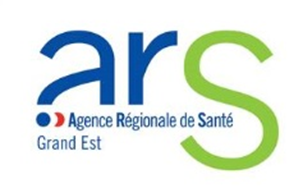 Grille d’instruction Appel à Projets 2022« Lutte contre les violences sexistes et sexuelles»Cette grille est une aide pour l’instruction des projets reçus dans le cadre de l’AAP « lutte contre les violences sexistes et sexuelles 2022 », en reprenant les points principaux du cahier des charges.Pour rappel, le tableau de recensement des actions 2022 est à renseigner, pour le 31/03/2022, par le GTD  sous : T:\PPS\THEMES_PPS\Sante_des_Femmes\6_AMI\2022\tableau_recensement_2022Pour l’ARS, tous les dossiers envoyés par les porteurs se trouvent sous : T:\PPS\THEMES_PPS\Sante_des_Femmes\6_AMI\2022\Demandes_subventions_recuesPartie administrativeContenu de l’action Méthode du projet Reconduction d’action CERFA n°15059-02Avis global : Réserves éventuelles : Priorité n° : ANNEXE 1 : Référents ARS et DDFEARSDépartement des Ardennes (08)ANNEXE 1 : Référents ARS et DDFEARSDépartement des Ardennes (08)ANNEXE 1 : Référents ARS et DDFEARSDépartement des Ardennes (08)ANNEXE 1 : Référents ARS et DDFEARSDépartement des Ardennes (08)Virginie DUMAIN    03.24.59.72.40virginie.dumain@ars.sante.fr Département de l’Aube(10)Département de l’Aube(10)Département de l’Aube(10)Département de l’Aube(10)Département de l’Aube(10)Olivier ROBATOuafa TARFAOUI03.25.76.21.1903.25.76.21.06olivier.robat@ars.sante.fr      ouafa.tarfaoui@ars.sante.fr Département de la Marne (51)Département de la Marne (51)Département de la Marne (51)Département de la Marne (51)Véronique SIMON 03.26.69.49.09veronique.simon@ars.sante.fr Département de la Haute-Marne (52)Département de la Haute-Marne (52)Département de la Haute-Marne (52)Département de la Haute-Marne (52)Céline VALETTE 03.25.30.27.85celine.valette@ars.sante.fr Département de -Moselle (54)Département de -Moselle (54)Département de -Moselle (54)Département de -Moselle (54)Joëlle L’HOTE03.57.29.02.55joelle.l-hote@ars.sante.frDépartement de  (55)Département de  (55)Département de  (55)Département de  (55)Lucien KOUAMEMaryline TAILLARD03.29.76.84.4603.29.76.84.37lucien.kouame@ars.sante.fr maryline.taillard@ars.sante.fr Département de  (57)Département de  (57)Département de  (57)Département de  (57)Mouctar DIALLOJérôme BEGUINET 03.87.37.56.64 03.87.37.56.10mouctar.diallo@ars.sante.fr jerome.beguinet@ars.sante.fr Département du Bas-Rhin (67) Département du Bas-Rhin (67) Département du Bas-Rhin (67) Département du Bas-Rhin (67) Olivier LAURENTolivier.laurent@ars.sante.frDépartement du Haut-Rhin (68)Département du Haut-Rhin (68)Département du Haut-Rhin (68)Département du Haut-Rhin (68)Gabrielle RIPPLINGER  06.99.89.54.39gabrielle.ripplinger@ars.sante.fr Département des Vosges (88)Département des Vosges (88)Département des Vosges (88)Département des Vosges (88)Sonia VINOTLydia FLEURY03.29.64.66.2603.29.64.66.21sonia.vinot@ars.sante.fr lydia.fleury@ars.sante.fr DDFEDépartement des Ardennes (08)DDFEDépartement des Ardennes (08)DDFEDépartement des Ardennes (08)DDFEDépartement des Ardennes (08)Anne-Marie MORAIS03 10 07 33 7006 25 71 77 31anne-marie.morais@ardennes.gouv.frDépartement de l’Aube (10)Département de l’Aube (10)Département de l’Aube (10)Département de l’Aube (10)Karine SOUTHON-BASTARD03 25 70 46 6806 48 69 40 29karine.southon-bastard@aube.gouv.frDépartement de la Marne (51)Département de la Marne (51)Département de la Marne (51)Département de la Marne (51)Virginie GUERIN03 26 68 62 2507 86 31 72 17virginie.guerin@marne.gouv.frDépartement de la Haute-Marne (52)Département de la Haute-Marne (52)Département de la Haute-Marne (52)Département de la Haute-Marne (52)Poste vacant au    01/12/2021Département de la Meurthe-et-Moselle (54)Département de la Meurthe-et-Moselle (54)Département de la Meurthe-et-Moselle (54)Département de la Meurthe-et-Moselle (54)Yvette GAERTNER03 57 29 13 0406 33 62 76 56yvette.gaertner@meurthe-et-moselle.gouv.frDépartement de la Meuse (55)Département de la Meuse (55)Département de la Meuse (55)Département de la Meuse (55)Marie-Laure INGADASSAMY03 29 77 42 2106 80 93 00 81marie-laure.ingadassamy@meuse.gouv.frDépartement de la Moselle (57)Département de la Moselle (57)Département de la Moselle (57)Département de la Moselle (57)Marie-Laure VAUTRIN03 87 21 54 45 06 24 04 73 87marie-laure.vautrin@moselle.gouv.frDépartement du Bas-Rhin (67)Département du Bas-Rhin (67)Département du Bas-Rhin (67)Département du Bas-Rhin (67)Sophie-Anne DIRRINGER03 88 21 67 29sophie-anne.dirringer@grand-est.gouv.frDépartement du Haut-Rhin (68)Département du Haut-Rhin (68)Département du Haut-Rhin (68)Département du Haut-Rhin (68)Dominique RENGER03 89 24 83 5206 76 62 29 74dominique.renger@haut-rhin.gouv.frDépartement des Vosges (88)Département des Vosges (88)Département des Vosges (88)Département des Vosges (88)Poste vacant au 01/01/2022AxesObjectifsObjectifsPilotageFinancementAxe 1Informer, sensibiliser et former les professionnelsSensibiliser et/ou former dans le cadre de la formation initiale les professionnels de santé étudiants médecins, sages-femmes, infirmiers, aides-soignants…) au repérage, à l’accompagnement, à la prise en charge et l’orientation des victimes de violences sexistes et sexuelles ainsi qu’aux enfants co- victimes Sensibiliser et/ou former dans le cadre de la formation initiale les professionnels de santé étudiants médecins, sages-femmes, infirmiers, aides-soignants…) au repérage, à l’accompagnement, à la prise en charge et l’orientation des victimes de violences sexistes et sexuelles ainsi qu’aux enfants co- victimes ARSARSAxe 1Informer, sensibiliser et former les professionnelsSensibiliser et/ou former dans le cadre de la formation continue les professionnels de santé des établissements de santé et les professionnels libéraux (médecins, sages-femmes, infirmiers, aides-soignants …) au repérage, à l’accompagnement, à la prise en charge et l’orientation des victimes de violences sexistes et sexuelles ainsi qu’aux enfants co-victimes Sensibiliser et/ou former dans le cadre de la formation continue les professionnels de santé des établissements de santé et les professionnels libéraux (médecins, sages-femmes, infirmiers, aides-soignants …) au repérage, à l’accompagnement, à la prise en charge et l’orientation des victimes de violences sexistes et sexuelles ainsi qu’aux enfants co-victimes ARSARSAxe 1Informer, sensibiliser et former les professionnelsSensibiliser les professionnels sociaux et médico-sociaux au repérage et à l’orientation des victimes de violences sexistes et sexuelles ainsi qu’aux enfants co-victimes en privilégiant la pluridisciplinaritéSensibiliser les professionnels sociaux et médico-sociaux au repérage et à l’orientation des victimes de violences sexistes et sexuelles ainsi qu’aux enfants co-victimes en privilégiant la pluridisciplinaritéARSARS/DRDFEAxe 1Informer, sensibiliser et former les professionnelsRelayer les actions de communication nationales auprès des professionnelsRelayer les actions de communication nationales auprès des professionnelsARSARS/DRDFEAxe 1Informer, sensibiliser et former les professionnelsElaborer et mettre en œuvre, si nécessaire, des actions de communication sur le repérage et l’accompagnement des victimes de violences sexuelles et sexistes à destination des professionnelsElaborer et mettre en œuvre, si nécessaire, des actions de communication sur le repérage et l’accompagnement des victimes de violences sexuelles et sexistes à destination des professionnelsARSARS/DRDFEAxe 1Informer, sensibiliser et former les professionnelsInformer les professionnels de santé de la levée du secret professionnel en cas de danger immédiat pour la victime et diffuser le vade-mecum du signalementInformer les professionnels de santé de la levée du secret professionnel en cas de danger immédiat pour la victime et diffuser le vade-mecum du signalementARSARSAxe 1Informer, sensibiliser et former les professionnelsRéaliser et diffuser la cartographie des dispositifs existants à destination des professionnels de santéRéaliser et diffuser la cartographie des dispositifs existants à destination des professionnels de santéARSARSAxe 1Informer, sensibiliser et former les professionnelsDiffuser l’outil d’évaluation de la gravite et de la dangerosité pour les professionnels de santéDiffuser l’outil d’évaluation de la gravite et de la dangerosité pour les professionnels de santéARSARSAxe 2Accompagner les victimes de violences sexuelles et sexistes  et les enfants co-victimes dans leur parcours au sein des lieux d’accueil et d’écouteVeiller à permettre l’accès des victimes de violences sexuelles et sexistes à un accompagnement psychologique individuel ou collectif, intégré dans le parcours de prise en charge, au plus proche de leur domicileVeiller à permettre l’accès des victimes de violences sexuelles et sexistes à un accompagnement psychologique individuel ou collectif, intégré dans le parcours de prise en charge, au plus proche de leur domicileARS/DRDFEARSAxe 2Accompagner les victimes de violences sexuelles et sexistes  et les enfants co-victimes dans leur parcours au sein des lieux d’accueil et d’écouteVeiller à permettre l’accès des enfants co-victimes à un accompagnement psychologique, intégré dans le parcours de prise en charge, au plus proche de leur domicileVeiller à permettre l’accès des enfants co-victimes à un accompagnement psychologique, intégré dans le parcours de prise en charge, au plus proche de leur domicileARS/DRDFEARSAxe 3Mener des actions de protection à destination de populations-cibles spécifiquesPrévenir et détecter les violences faites aux femmes enceintesPrévenir et détecter les violences faites aux femmes enceintesDiffuser des outils adaptés aux professionnels de santé pour les aider à dépister systématiquement les violences conjugales et violence sexuelles chez les femmes enceintesARS/DRDFEARSARSAxe 3Mener des actions de protection à destination de populations-cibles spécifiquesPrévenir et détecter les violences faites aux femmes enceintesPrévenir et détecter les violences faites aux femmes enceintesRemettre obligatoirement un fascicule au début de de grossesse (et aux femmes ayant réalisée une IVG) sur les violences faites aux victimes de violences sexuelles et sexistesARS/DRDFEARSARSAxe 3Mener des actions de protection à destination de populations-cibles spécifiquesPrévenir et dépister les mutilations sexuelles et féministesSensibiliser les professionnels de santé au repérage, à l’accompagnement et à l’orientation des victimes de MSFARS/DRDFEARSAxe 3Mener des actions de protection à destination de populations-cibles spécifiquesPrévenir et dépister les mutilations sexuelles et féministesDiffuser les recommandations et fiches HAS aux professionnels de santéARS/DRDFEARSAxe 3Mener des actions de protection à destination de populations-cibles spécifiquesPrévenir et dépister les mutilations sexuelles et féministesSensibiliser les médecins et infirmiers scolaires à la prévention et au dépistage des MSF au sein des établissements scolairesARS/DRDFEARSAxe 3Mener des actions de protection à destination de populations-cibles spécifiquesPrévenir et accompagner la lutte contre les violences faites aux victimes de violences sexuelles et sexistes en situation de handicapSensibiliser les professionnels à la possibilité de violences sexuelles exercées sur les femmes ayant un handicap, y compris ESMSARS/DRDFEARS/DRDFEAxe 3Mener des actions de protection à destination de populations-cibles spécifiquesPrévenir et accompagner la lutte contre les violences faites aux victimes de violences sexuelles et sexistes en situation de handicapSensibiliser les professionnels à la spécificité de la prise en charge de contact avec ces victimesARS/DRDFEARS/DRDFEAxe 3Mener des actions de protection à destination de populations-cibles spécifiquesPrévenir et accompagner la lutte contre les violences faites aux victimes de violences sexuelles et sexistes en situation de handicapRappeler le numéro d’écoute pour les violences faites aux femmes ayant un handicap (01.40.47.06.06), diffuser le guide pratique sur les violences faites aux femmes en situation de handicap dans les ESMS (https://arretonslesviolences.gouv.fr/je-suis-professionnel/outils-de-formation#femmes_en_situation_de_handicap9 )ARS/DRDFEARS/DRDFEAxe 3Mener des actions de protection à destination de populations-cibles spécifiquesPrévenir et accompagner la lutte contre les violences faites aux victimes de violences sexuelles et sexistes en situation de handicapRéaliser des actions de prévention dans les établissements médico-sociauxARS/DRDFEARS/DRDFEAxe 3Mener des actions de protection à destination de populations-cibles spécifiquesMener des actions de prévention et d’accompagnement vers le soin des personnes qui se prostituent(Appel à projet ARS spécifique réduction des risques)ARS/DRDFEDRDFEAutreProposer des actions de prévention et d’accompagnement vers le soin envers les auteurs de violenceProposer des actions de prévention et d’accompagnement vers le soin envers les auteurs de violence hors personnes sous-main de justiceARSARSNom du promoteur :Adresse mailIntitulé de l’action :Nature projet : COM                  CPOMContrat Local de Santé OUI                    NONQuartier politique de la ville OUI                    NONZone géographiqueEnvoi du dossier entre le 10/01/2022 et le 11/02/2022 OUI                    NONPièces obligatoiresPour une première demande :Le CERFA n°12156-05 en PJ signéLe tableau sub inser CERFA en PJ (détail des coûts)Le plus récent rapport d’activité approuvéUn RIBLes statuts de l’associationLe(s) devis scanné(s) du (des) effecteur(s) externe(s) s’il y a lieuLe profil et l’expérience des intervenants vis-à-vis des thématiques abordées Le pouvoir du représentant légal de l’association au signataire du dossierPour une demande de renouvellementLe CERFA n°12156-05 en PJ signéLe CERFA n°15059-02 Le bilan d’exécution demandé dans la convention ARSLe tableau sub inser CERFA en PJ (détail des coûts) Un RIBLes statuts de l’association si ils ont étés modifiés depuis le dépôt d’une demande initialeLe plus récent rapport d’activité approuvé.L’évaluation de l’action (dossier d’évaluation à télécharger)Le(s) devis scanné(s) du (des) effecteur(s) externe(s) s’il y a lieuLe profil et l’expérience des intervenants vis-à-vis des thématiques abordéesLe pouvoir du représentant légal de l’association au signataire du dossier L’ACTIONL’ACTIONL’ACTIONOUIOUINONEn partieCommentaires éventuelsEst en adéquation avec les axes de l’AAP ci-dessous Est en adéquation avec les axes de l’AAP ci-dessous Est en adéquation avec les axes de l’AAP ci-dessous Pour mémoire Axes de l’AAPAxe 1 : Informer, sensibiliser et former les professionnelsAxe 2 : Accompagner les victimes de violences sexuelles et sexistes  et les enfants co-victimes dans leur parcours au sein des lieux d’accueil et d’écouteAxe 3 : Mener des actions de protection à destination de populations-cibles spécifiquesPour mémoire Axes de l’AAPAxe 1 : Informer, sensibiliser et former les professionnelsAxe 2 : Accompagner les victimes de violences sexuelles et sexistes  et les enfants co-victimes dans leur parcours au sein des lieux d’accueil et d’écouteAxe 3 : Mener des actions de protection à destination de populations-cibles spécifiquesPour mémoire Axes de l’AAPAxe 1 : Informer, sensibiliser et former les professionnelsAxe 2 : Accompagner les victimes de violences sexuelles et sexistes  et les enfants co-victimes dans leur parcours au sein des lieux d’accueil et d’écouteAxe 3 : Mener des actions de protection à destination de populations-cibles spécifiquesExplicite les modalités de partenariat avec les autres acteurs s’il y a lieu ? (ancrage territorial, répartition entre les différents types de structures, lien)Explicite les modalités de partenariat avec les autres acteurs s’il y a lieu ? (ancrage territorial, répartition entre les différents types de structures, lien)Explicite les modalités de partenariat avec les autres acteurs s’il y a lieu ? (ancrage territorial, répartition entre les différents types de structures, lien)Peut à terme être transférablePeut à terme être transférablePeut à terme être transférableLa structure porteuse a la capacité de mettre en œuvre le projet (expérience du coordonnateur, ressources humaines mobilisables, réseau et partenariat, expérience…)La structure porteuse a la capacité de mettre en œuvre le projet (expérience du coordonnateur, ressources humaines mobilisables, réseau et partenariat, expérience…)La structure porteuse a la capacité de mettre en œuvre le projet (expérience du coordonnateur, ressources humaines mobilisables, réseau et partenariat, expérience…)BILAN DE L’ACTIONTrès satisfaisantSatisfaisantSatisfaisantMoyennement satisfaisantMoyennement satisfaisantMoyennement satisfaisantA retravailler avec le porteurL’ACTION….OUINONEn partieCommentaires éventuelsS’appuie sur des éléments de littérature, sur des interventions ou des données probantes ou/et validéesDécrit des objectifs précis, mesurables, définis dans le temps et l’espaceDécrit les méthodes d’intervention Identifie les partenaires et sont pertinentsEst réaliste en termes de calendrierPrésente un budget détaillé, précis et réalisteEst en adéquation entre les moyens humains/matériels et les objectifs du projet Prévoit une évaluation du projet, comporte des indicateurs en lien avec les objectifs qui sont réalistes en termes de suivi / de recueil BILAN DE L’ACTIONTrès satisfaisantSatisfaisantMoyennement satisfaisantA retravailler avec le porteurBILAN OUINONEn partieCommentaires éventuelsL’action a été mise en œuvre Les objectifs de l’action sont atteintsL’action est reconductible Points fortsPistes d’améliorations à retravailler avec le porteur 